ADVISORY COMMISSION FOR LOUISIANA’SENERGY, ENVIRONMENT, AND RESTORATION MEETINGWednesday, June 30, 2021 at 2:00 p.m.Virtual Meeting via ZoomI.	Call to OrderII.	Roll CallIII.	Barry Salsbury – recap of meeting with Secretary Harris and Commissioner IeyoubBarry met with DNR leadership to discuss potential path and what they see as the future of the program, how program may help DNRIV.	LMOGA – Overview of Session’s Outcome	Nathan provided legislative updateV. 	Next Steps 	Discussion of CLEER’s next steps, path forwardVI.	AnnouncementsVII.	Public Comment – public comments may be made by using the raise your hand function on Zoom or through the Zoom Chat FunctionVIII.	AdjournCERTIFICATION OF INABILITY TO MEET IN PERSON DUE TO COVID-19 PUBLIC HEALTH EMERGENCY FOR ADVISORY COMMISSION FOR LOUISIANA’S ENERGY, ENVIRONMENT, AND RESTORATION In accordance with La. Acts 2020, No. 302 and Executive Proclamations JBE 2021-29, this notice shall serve as a certification of the Louisiana Department of Natural Resources (LDNR) of Advisory Commission for Louisiana’s Energy, Environment, and Restoration’s (“CLEER”) inability to otherwise operate in accordance with the Louisiana Open Meetings Law as a result of the COVID-19 public health emergency.  LDNR will provide for attendance and quorum at its essential government meeting on March 11, 2021, via video conference. Pursuant to La. Acts 2020, No. 302, CLEER must meet because:Matters that, if they are delayed, will cause curtailment of vital public services. Because CLEER must hold a public meeting to perform its duties pursuant to La. R.S. 30:401, et seq., its functioning during this pandemic is essential and, failing timely meeting, would result in the curtailment of vital public services.Considering the foregoing, and in accordance with La. Acts 2020, No. 302 and Executive ProclamationsJBE 2021-29, the committee’s meeting on Wednesday June 30, 2021, at 2:00 p.m. will be held via video conference and in a manner that allows for observation and input by members of the public._____________________________________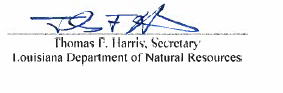 